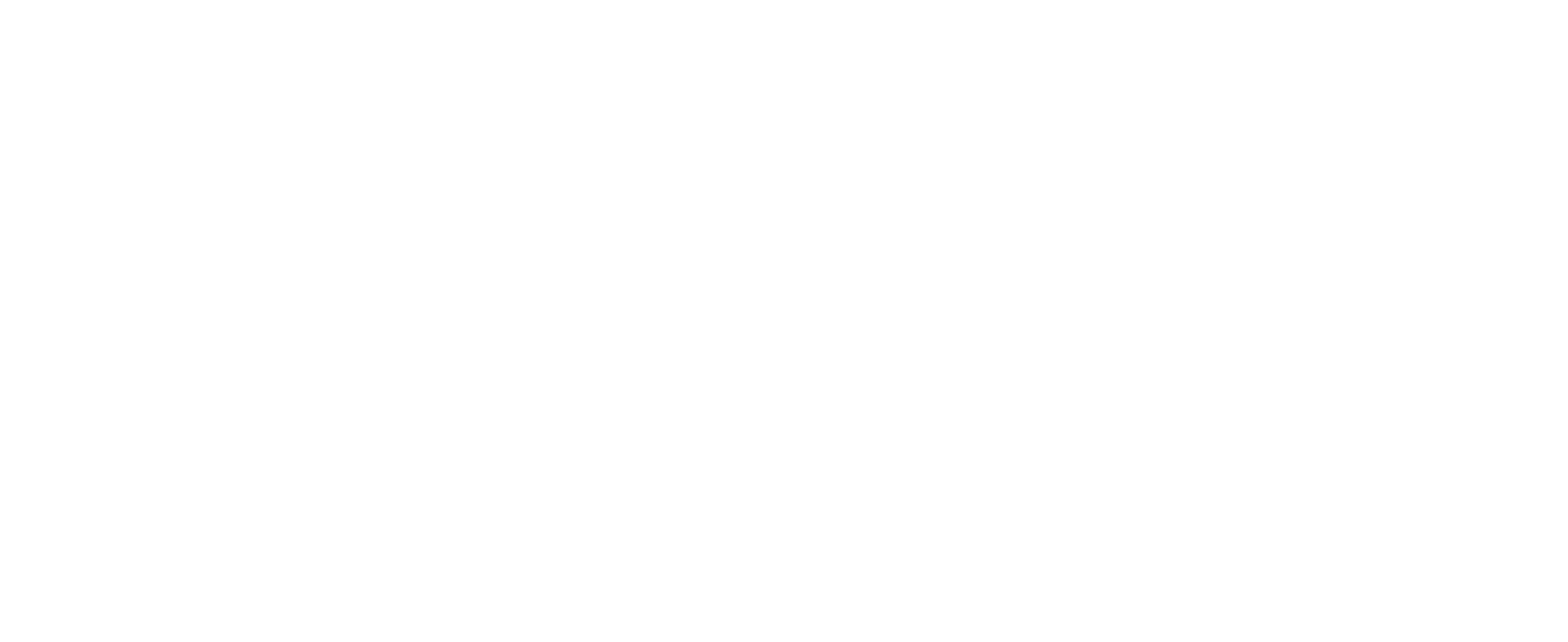 www.zelena-mesta.cz8. března 2021Cyklus MĚSTA 2021: Zelená, chytrá, odolná a inkluzivníNaše inspirace pro vaše projektyModerní řešení pro udržitelná města a možnosti jejich financování z evropských, národních a soukromých zdrojů v letech 2021–2027.Připravili jsme pro vás nadupanou celoroční sérii webinářů, online konferencí a panelových diskuzí k důležitým tématům: Zelená dohoda pro Evropu, digitální transformace, uhlíková neutralita českých měst a jejich udržitelný rozvoj. Budeme s vámi sdílet informace a inspiraci, jednoduše a přehledně. Sledujte nás, jdeme do toho společně.Příští týden vás pozveme k první úvodní online panelové debatě, která se bude konat v úterý 16. března 2021 od 13:00 do 15:00 – rezervujte si čas.–––––––––––––––––––––––––––––––––––––––––––––––––––––––––––––––––––––––––––––––––Sledujte náš web – informace o akcích, projektech a financích na jednom místěwww.zelena-mesta.cz –––––––––––––––––––––––––––––––––––––––––––––––––––––––––––––––––––––––––––––––––Cyklus připravili Asociace pro rozvoj infrastruktury a Svaz měst a obcí ČR.Ve spolupráci a za podpory institucí:8. března 2021Cyklus MĚSTA 2021: Zelená, chytrá, odolná a inkluzivníNaše inspirace pro vaše projektyModerní řešení pro udržitelná města a možnosti jejich financování z evropských, národních a soukromých zdrojů v letech 2021–2027.Připravili jsme pro vás nadupanou celoroční sérii webinářů, online konferencí a panelových diskuzí k důležitým tématům: Zelená dohoda pro Evropu, digitální transformace, uhlíková neutralita českých měst a jejich udržitelný rozvoj. Budeme s vámi sdílet informace a inspiraci, jednoduše a přehledně. Sledujte nás, jdeme do toho společně.Příští týden vás pozveme k první úvodní online panelové debatě, která se bude konat v úterý 16. března 2021 od 13:00 do 15:00 – rezervujte si čas.–––––––––––––––––––––––––––––––––––––––––––––––––––––––––––––––––––––––––––––––––Sledujte náš web – informace o akcích, projektech a financích na jednom místěwww.zelena-mesta.cz –––––––––––––––––––––––––––––––––––––––––––––––––––––––––––––––––––––––––––––––––Cyklus připravili Asociace pro rozvoj infrastruktury a Svaz měst a obcí ČR.Ve spolupráci a za podpory institucí:Asociace pro rozvoj infrastruktury, z.s. (ARI) je spolek zapsaný ve spolkovém rejstříku vedeném u Městského soudu v Praze 
v oddílu L, vložce číslo 14856 s identifikačním číslem: 26671395 | DIČ: CZ26671395 | 110 00 Praha 1, Na příkopě 583/15.Kontakt: Tomáš Janeba, prezident ARI, m: +420 606 640 251 | Gabriela Švancarová, Public Relations, m: +420 724 930 929 
e: office@ceskainfrastruktura.cz | www.ceskainfrastruktura.cz Pokud nechcete od ARI dostávat informační e-maily nebo jste změnili svou e-mailovou adresu, napište nám zde.Asociace pro rozvoj infrastruktury, z.s. (ARI) je spolek zapsaný ve spolkovém rejstříku vedeném u Městského soudu v Praze 
v oddílu L, vložce číslo 14856 s identifikačním číslem: 26671395 | DIČ: CZ26671395 | 110 00 Praha 1, Na příkopě 583/15.Kontakt: Tomáš Janeba, prezident ARI, m: +420 606 640 251 | Gabriela Švancarová, Public Relations, m: +420 724 930 929 
e: office@ceskainfrastruktura.cz | www.ceskainfrastruktura.cz Pokud nechcete od ARI dostávat informační e-maily nebo jste změnili svou e-mailovou adresu, napište nám zde.